[Berichttitel][BERICHTSUNTERTITEL][Name] | [Titel des Kurses] | [Datum][Legen Sie gleich los][Um den Platzhaltertext auf dieser Seite zu ersetzen, können Sie ihn einfach auswählen und dann mit der Eingabe beginnen. Aber warten Sie noch einen Augenblick!][Lesen Sie erst die wenigen Tipps zum schnellen Formatieren Ihres Berichts. Sie werden sich wundern, wie einfach das ist!][Immer ein großartiges Aussehen][Benötigen Sie eine Überschrift? Klicken Sie auf der Registerkarte "Start" im Formatvorlagenkatalog auf die gewünschte Überschriftenformatvorlage.][Schauen Sie sich auch die anderen Formatvorlagen in diesem Katalog an, wie für Nummerierungen oder Aufzählungen wie diese hier.][Wenn Sie Text markieren, um ihn zu kopieren oder zu bearbeiten, schließen Sie nach Möglichkeit keine Leerzeichen links oder rechts der Zeichen in die Markierung ein.][PERFEKTES BILD][Vielleicht gefällt Ihnen das Foto auf dem Deckblatt genau so gut wie uns – aber wenn es nicht ideal für Ihren Bericht ist, können Sie es auch ganz leicht durch ein eigenes ersetzen.][Löschen Sie einfach das Platzhalterbild. Klicken Sie dann auf der Registerkarte "Einfügen" auf "Bild", um eins aus Ihren Dateien auszuwählen.]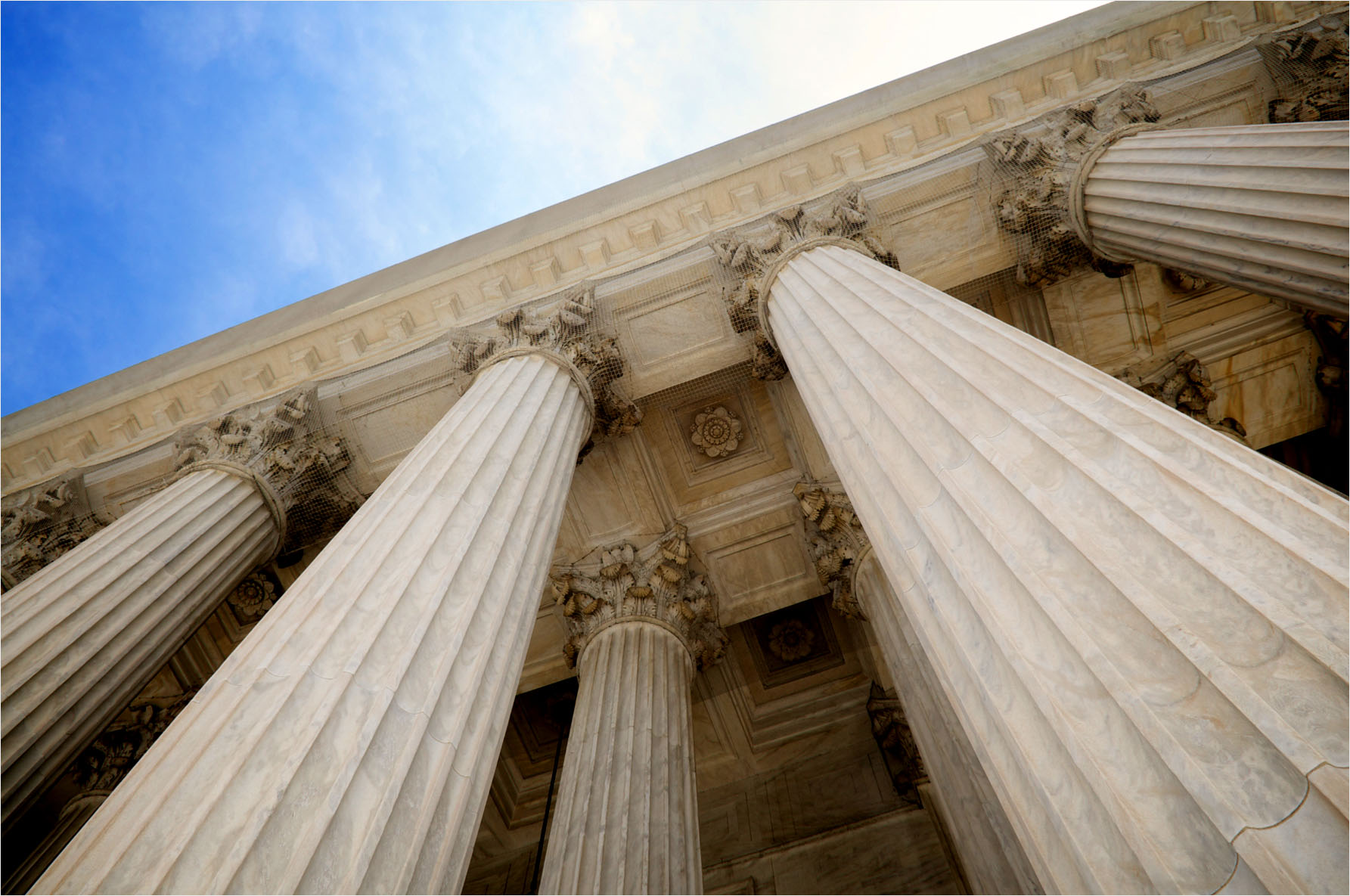 